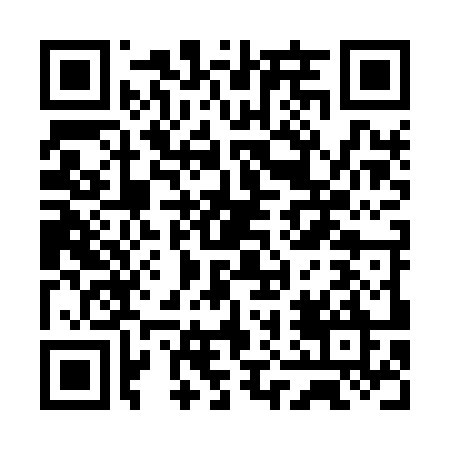 Ramadan times for Karumba, AustraliaMon 11 Mar 2024 - Wed 10 Apr 2024High Latitude Method: NonePrayer Calculation Method: Muslim World LeagueAsar Calculation Method: ShafiPrayer times provided by https://www.salahtimes.comDateDayFajrSuhurSunriseDhuhrAsrIftarMaghribIsha11Mon5:265:266:3912:474:086:546:548:0312Tue5:265:266:3912:464:086:546:548:0213Wed5:275:276:3912:464:086:536:538:0114Thu5:275:276:3912:464:086:526:528:0015Fri5:275:276:3912:464:086:516:517:5916Sat5:275:276:4012:454:076:516:517:5917Sun5:285:286:4012:454:076:506:507:5818Mon5:285:286:4012:454:076:496:497:5719Tue5:285:286:4012:444:076:486:487:5620Wed5:285:286:4112:444:076:476:477:5521Thu5:295:296:4112:444:066:476:477:5422Fri5:295:296:4112:444:066:466:467:5423Sat5:295:296:4112:434:066:456:457:5324Sun5:295:296:4112:434:056:446:447:5225Mon5:295:296:4212:434:056:436:437:5126Tue5:305:306:4212:424:056:436:437:5027Wed5:305:306:4212:424:046:426:427:5028Thu5:305:306:4212:424:046:416:417:4929Fri5:305:306:4212:414:046:406:407:4830Sat5:305:306:4212:414:036:396:397:4731Sun5:315:316:4312:414:036:396:397:471Mon5:315:316:4312:414:036:386:387:462Tue5:315:316:4312:404:026:376:377:453Wed5:315:316:4312:404:026:366:367:444Thu5:315:316:4312:404:026:366:367:445Fri5:315:316:4412:394:016:356:357:436Sat5:325:326:4412:394:016:346:347:427Sun5:325:326:4412:394:016:336:337:418Mon5:325:326:4412:384:006:336:337:419Tue5:325:326:4412:384:006:326:327:4010Wed5:325:326:4512:383:596:316:317:39